"Rodzinne smakołyki. Sekrety naszej kuchni" Anita ZielkePromocja, kup e-booka a książkę drukowaną otrzymasz gratis.Taka oferta promocyjna, tylko u mnie! 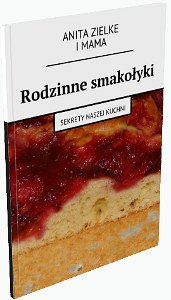 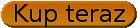 